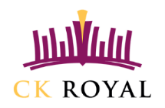 S Harry Potterem do BradavicTermín: 21.10. – 28.10.2018Program:1.den: Odjezd z Litomyšle ve večerních hodinách do Amsterdamu.2.den: Dopoledne příjezd od Amsterdamu a procházka historickým centrem (Dam, Damrak, Královský palác, Květinový trh, Burza…) a projížďka po zdejších grachtech na lodičkách. Odpoledne přesun na trajekt do Ijmuidenu, ubytování na kajutách a plavba do Británie (16 h).3.den: Dopoledne vylodění se v Newcastelu a návštěva přímořského městečka Whitby s překrásnými plážemi, tajemnými ruinami augustiánského kláštera a strašidelnými uličkami, jež byly inspirací pro Brama Stokera, který zde napsal své nejslavnější dílo Hrabě Dracula. Poté zastávka v Goathlandu, městečku, odkud Harry Potter ujížděl do školy v Bradavicích. Večer ubytování v hostitelských rodinách v Yorku.4.den: Dopoledne výuka (3h). Odpoledne prohlídka překrásného historického městy York. Procházka slavnými uličkami The Shambles a návštěva Jorvik Viking Centre, kde se seznámíte s vikingskou minulostí města a potkáte i opravdové Vikingy. Poté návštěva strašidelného York  Dungeon. Večer návrat na ubytování do hostitelských rodin.5.den: Dopoledne výuka (3h). Odpoledne výlet na Flamborough Headland Heritage Coast, jedné z nejkrásnějších částí Bílých útesů, poté návštěva městečka Scarborough a prohlídka zdejšího podmořského akvária, které patří k nejnavštěvovanějším v Británii. Večer návrat na ubytování.6.den: Dopoledne výuka (3h). Odpoledne výlet do údolí Malhamdale, které se pyšní roztodivnými přírodními útvary i přírodním amfiteátrem Malham Cove, vodopády Malham Cove Waterfall či průsmykem Gordale Scare, kde se natáčeli scény k filmové sérii o Harry Potterovi. Večer návrat na ubytování. 7.den: Dopoledne osobní volno ve Watfordu (Primark, Poundland…).  Odpoledne filmových studií Making of Harry Potter v měste Watford, kde po deset let vznikala nejúspěšnější pohádková série o Harry Potterovi, která okouzlila malé i starší diváky. Budete mít jedinečnou možnost poznat to, co kamery neukázaly, podívat se na dokonalé kostýmy a odhalit tajemství filmových efektů. Večer odjezd zpět do ČR.8.den: Návrat do ČR v odpoledních hodinách.Cena: 10 990 ,- KčCena zahrnuje:Doprava zájezdovým autokaremTrajekt Amsterdam – NewcastleTrajekt Dover - Calais4x ubytování v hostitelských rodinách v Yorku4x plná penzeSlužby průvodce po dobu zájezduCestovní pojištěníPojištění CK proti úpadkuInformační brožurkyCena nezahrnuje vstupy ve výši 12 Euro a 65 GBPRozsah pojištění, které je v ceně zájezdu:pojištění léčebných výloh v zahraničí 4 mil. Kč - ambulantní ošetření včetně léků, hospitalizace, repatriace 4 mil. Kč- ošetření zubů max. 7 500 Kč- náklady na cestu a ubytování jedné blízké osoby max. 25 000 Kčpojištění zavazadel 18 000 Kčúrazové pojištění – trvalý následek 18 000 Kčpojištění odpovědnosti za škodu na majetku 1 mil. Kčpojištění storna zájezdu v případě onemocnění, úrazu či živelné pohromy 80% stornopoplatkupojištění storna zájezdu v případě závažných rodinných událostí (úmrtí v rodině atp.)  100% stornopoplatkuStornopoplatky /v případě, že zrušíte zájezd z jiných důvodů než je onemocnění či závažné rodinné důvody/ si CK účtuje tyto stornopoplatky:a) skutečně vzniklé náklady, nejméně však 15% ceny zájezdu, pokud dojde ke zrušení účasti dříve než 30 dnů před uskutečněním zájezdu b) skutečně vzniklé náklady, nejméně však 30% ceny zájezdu, pokud dojde ke zrušení účasti mezi 29.-20. dnem před uskutečněním zájezdu c) skutečně vzniklé náklady, nejméně však 50% ceny zájezdu, pokud dojde ke zrušení účasti mezi 19.-11. dnem před uskutečněním zájezdu d) skutečně vzniklé náklady, nejméně však 80% ceny zájezdu, pokud dojde ke zrušení účasti mezi 10.-5. dnem před uskutečněním zájezdu e) 100% ceny zájezdu, pokud dojde ke zrušení účasti v posledních 4 dnech před uskutečněním zájezdu. 